Об утверждении Положения о системе обеспечения вызова экстренных оперативных служб по единому номеру «112» на территории Еловского муниципального округа Пермского края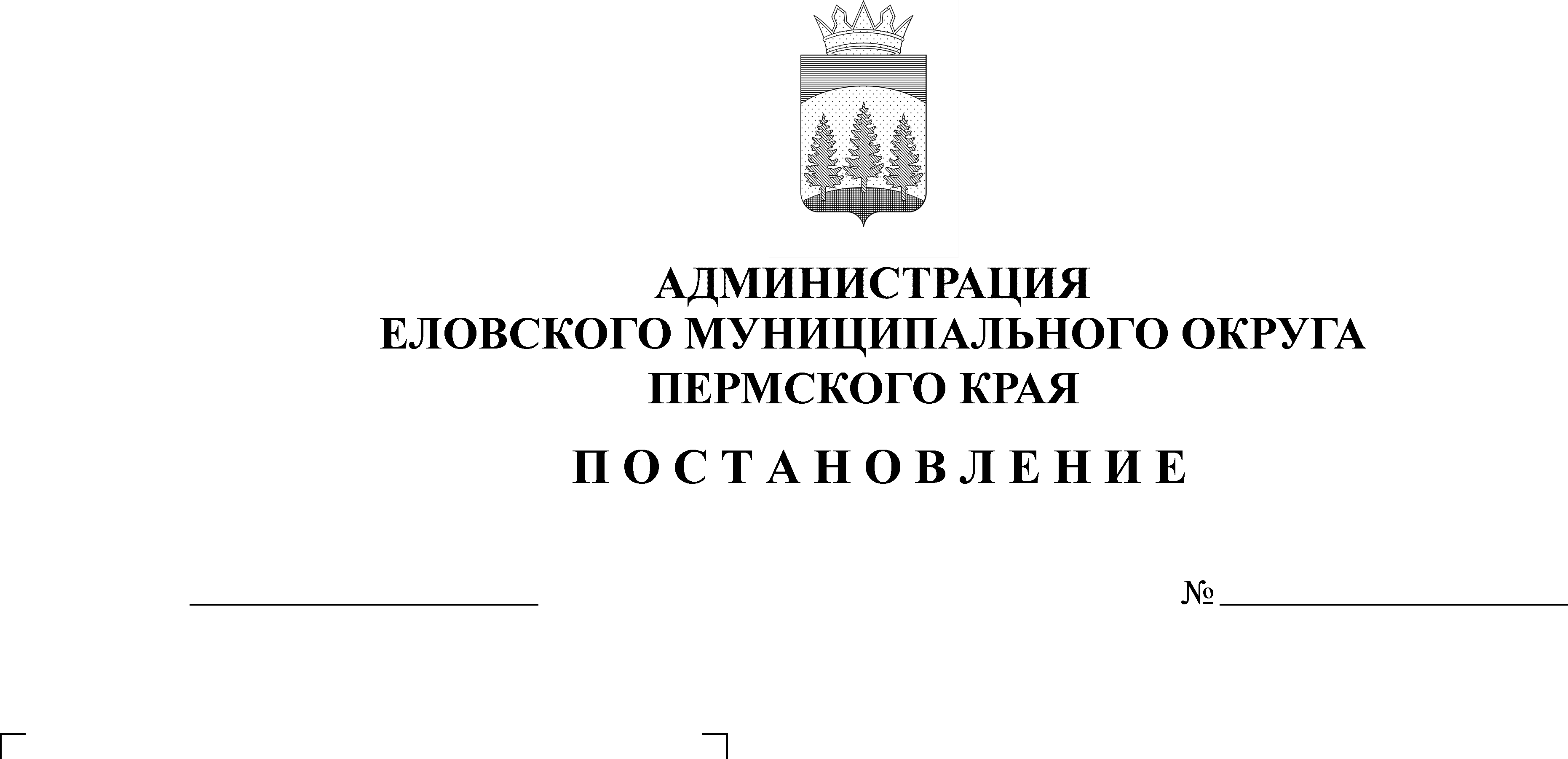 В соответствии со статьей 11 Федерального Закона от 21 декабря 1994 г.      № 68-ФЗ «О защите населения и территорий от чрезвычайных ситуаций природного и техногенного характера», частью 7 статьи 6 Федерального закона от 30 декабря 2020 г. № 488-ФЗ «Об обеспечении вызова экстренных оперативных служб по единому номеру «112» и о внесении изменений в отдельные законодательные акты Российской Федерации», Постановлением Правительства Пермского края от 13 августа 2013 г. № 1099-п «Об утверждении Положения о системе обеспечения вызова экстренных оперативных служб по единому номеру «112» на территории Пермского края»Администрация Еловского муниципального округа Пермского края ПОСТАНОВЛЯЕТ:1. Утвердить прилагаемое Положение о системе обеспечения вызова экстренных оперативных служб по единому номеру «112» на территории Еловского муниципального округа Пермского края.2. Настоящее постановление обнародовать на официальном сайте газеты «Искра Прикамья» и разместить на официальном сайте Еловского муниципального округа Пермского края.3. Настоящее постановление вступает в силу со дня официального обнародования и распространяется на правоотношения, возникшие с 01 января 2022 г.4. Контроль за исполнением постановления оставляю за собой.Глава муниципального округа – глава администрации Еловского муниципального округа Пермского края                                               А.А. ЧечкинУТВЕРЖДЕНО постановлением Администрации Еловского муниципального округа Пермского края от 04.02.2022  № 53-пПОЛОЖЕНИЕ о системе обеспечения вызова экстренных оперативных служб по единому номеру «112» на территории Еловского муниципального районаI. Общие положения1.1. Настоящее Положение определяет цели, структуру, порядок создания и функционирования системы обеспечения вызова экстренных оперативных служб по единому номеру «112» на территории Еловского муниципального округа Пермского края (далее – система – «112»).1.2. Система – «112» создается в соответствии со статьей 11 Федерального Закона от 21 декабря 1994 г. № 68-ФЗ «О защите населения и территорий от чрезвычайных ситуаций природного и техногенного характера», пунктом 3 Постановления Правительства Российской Федерации от 21 ноября 2011 г.          № 958 «О системе обеспечения вызова экстренных оперативных служб по единому номеру «112», Постановления Правительства Пермского края                   от 13 августа 2013 г. № 1099-п «Об утверждении Положения о системе обеспечения вызова экстренных оперативных служб по единому номеру «112» на территории Пермского края».1.3. Система – «112» предназначена для информационного обеспечения единой дежурно-диспетчерской службы Еловского муниципального округа Пермского округа (далее – ЕДДС).Вызов экстренных оперативных служб также может быть обеспечен каждому пользователю услугами связи посредством набора номера, предназначенного для вызова соответствующей экстренной оперативной службы.1.4. Основными целями создания системы – «112»: - организация вызова экстренных оперативных служб по принципу «одного окна»;- организация комплекса мер, обеспечивающих ускорение реагирования и улучшение взаимодействия экстренных оперативных служб при вызовах (сообщениях о происшествиях);- уменьшение возможного социально-экономического ущерба вследствие происшествий и чрезвычайных ситуаций.1.5. Система – «112» предназначена для решения следующих основных задач:- прием по номеру «112» вызовов (сообщений о происшествиях);- получение от оператора связи сведений о местонахождении лица, обратившегося по номеру «112», и (или) абонентского устройства, с которого был осуществлен звонок (сообщение о происшествии), а также иных данных, необходимых для обеспечения реагирования по вызову (сообщению о происшествии);- анализ поступающей информации о происшествиях;- направление информации о происшествиях, в том числе вызовов (сообщений о происшествиях), в дежурно-диспетчерские службы в соответствии с их компетенцией для организации экстренного реагирования;- обеспечение дистанционной психологической поддержки лиц, обратившихся по номеру «112»;- автоматическое восстановление соединения с пользовательским (оконечным) оборудованием лиц, обратившихся по номеру «112», в случае внезапного прерывания соединения;- регистрация всех входящих и исходящих вызовов (сообщений о происшествиях) по номеру «112»;- ведение базы данных об основных характеристиках происшествий, о начале и завершении экстренного реагирования на полученные вызовы (сообщения о происшествиях), а также об основных результатах экстренного реагирования;- возможность приема вызовов (сообщений о происшествиях) на иностранных языках;- формирование статистических отчетов по поступившим вызовам (сообщениям о происшествиях).II. Структура системы «112»2.1. Прием и обработка вызовов по номеру «112» осуществляются операторами – «112» Центра обработки вызовов и операторами – «112» Еловского муниципального округа Пермского края (далее – оператор – «112»).2.2. В случае неприема вызова оператором – «112» Еловского муниципального округа вызов автоматически поступает оператору-«112» Центра обработки вызовов, который осуществляет резервный прием и обработку вызовов со всей территории Пермского края.2.3. Система – «112» обеспечивает информационное взаимодействие органов территориальной подсистемы единой государственной системы предупреждения и ликвидации чрезвычайных ситуаций Еловского муниципального округа Пермского края, в том числе ЕДДС, а также дежурно-диспетчерских служб экстренных оперативных служб;организаций, осуществляющих горячее водоснабжение, холодное водоснабжение и (или) водоотведение, теплоснабжение, создающих в соответствии с законодательством Российской Федерации диспетчерские службы, которые обеспечивают направление в систему-«112» сообщений о нарушении режима функционирования указанных объектов, систем и сетей, организуют реагирование на вызов по единому номеру «112», а также направляют в систему-«112» сведения о начале, завершении и об основных результатах реагирования подведомственных экстренных оперативных служб;иных организаций, в том числе осуществляющих деятельность в сфере обеспечения жизнедеятельности, мониторинга гидрометеорологической обстановки и лесопожарной опасности, объектов транспортной инфраструктуры, окружающей среды, а также поисковых, аварийно-спасательных и аварийно-восстановительных служб, которые организуют информационное взаимодействие с системой - «112» обеспечивают прием из системы - «112» информации, требующей реагирования находящимися в их ведении (управлении) диспетчерскими службами, и размещение этими диспетчерскими службами в системе-«112» информации о начале, завершении и об основных результатах реагирования.2.4. Система - «112» состоит из следующих основных подсистем:2.4.1. телекоммуникационная подсистема, обеспечивающая прохождение вызовов (сообщений о происшествиях), включая телефонные вызовы и короткие текстовые сообщения (SMS) от пользователей (абонентов) сетей фиксированной или подвижной радиотелефонной связи, в систему-«112» через узел обслуживания вызовов экстренных оперативных служб, принадлежащий оператору связи, а также прохождение вызова (сообщения о происшествии) от системы-«112» в соответствующие дежурно-диспетчерские службы;2.4.2. информационно-коммуникационная подсистема, обеспечивающая хранение и актуализацию баз данных, обработку информации о полученных вызовах (сообщениях о происшествиях) и возможность получения информации о происшествии из архива в оперативном режиме, а также информационно-аналитическую поддержку принятия решений по экстренному реагированию на принятые вызовы (сообщения о происшествиях) и планированию мер реагирования. В состав указанной подсистемы входит единый центр обработки вызовов, в котором производится прием и обработка вызовов (сообщений о происшествиях), поступающих в систему - «112»;2.4.3. подсистема консультативного обслуживания населения, предназначенная для оказания информационно-справочной помощи лицам, обратившимся по номеру «112», по вопросам обеспечения безопасности жизнедеятельности, в том числе через информационно-коммуникационную сеть «Интернет»;2.4.4. геоинформационная подсистема, отражающая на основе электронных карт природно-географические, социально-демографические, экономические и другие характеристики территории Еловского муниципального округа Пермского края, а также место происшествия, местонахождение лиц, обратившихся по номеру «112», и (или) абонентского устройства, с которого осуществлен вызов (сообщение о происшествии), местонахождение транспортных средств экстренных оперативных служб, привлеченных к реагированию на происшествие;2.4.5. подсистема мониторинга, предназначенная для приема и обработки информации и сигналов, поступающих в дежурно-диспетчерские службы от датчиков, установленных на контролируемых стационарных и подвижных объектах, в том числе от автомобильных терминалов системы экстренного реагирования при авариях "ЭРА-ГЛОНАСС" и терминалов ГЛОНАСС/GPS, установленных на транспортных средствах экстренных оперативных служб, привлеченных к реагированию на происшествие, и транспортных средствах, перевозящих опасные грузы;2.4.6. подсистема обеспечения информационной безопасности, предназначенной для защиты информации и средств ее обработки в системе-«112».III. Функционирование системы - «112»3.1. Система – «112» функционирует в круглосуточном режиме и находится в постоянной готовности к организации экстренного реагирования на вызовы от населения и сообщения о происшествиях, возникающих на территории Еловского муниципального округа Пермского края.3.2. Поступающие в систему – «112» вызовы (сообщения о происшествиях), относящиеся к компетенции экстренных оперативных служб, регистрируются, анализируются и передаются операторами – «112» Еловского муниципального округа Пермского края и Центра обработки вызовов в дежурно-диспетчерские службы соответствующих экстренных оперативных служб..3. Операторы – «112» Еловского муниципального округа Пермского края и Центра обработки вызовов в автоматизированном режиме осуществляют ввод в базу данных основных характеристик происшествия, передают их в дежурно-диспетчерские службы экстренных оперативных служб по предназначению.3.4. Дежурно-диспетчерские службы экстренных оперативных служб размещают в системе – «112» информацию о ходе и об окончании мероприятий по экстренному реагированию на принятый вызов (сообщение о происшествии).3.6. Использование сетей связи общего пользования, ведомственных и иных сетей связи, а также развитие указанных сетей осуществляется в порядке, предусмотренном законодательством Российской Федерации.IV. Полномочия при функционировании системы-«112»4.1. Администрация Еловского муниципального округа Пермского края в пределах своих полномочий:- организует взаимодействие операторского персонала системы - «112» с подведомственными дежурно-диспетчерскими службами экстренных оперативных служб, ЕДДС;- организует и осуществляют материально-техническое обеспечение подведомственных дежурно-диспетчерских служб экстренных оперативных служб;- организует взаимодействие автоматизированных систем, используемых операторским персоналом подведомственных дежурно-диспетчерских служб экстренных оперативных служб, с системой - «112», а также модернизацию соответствующих систем для обеспечения такого взаимодействия;- участвует в опытной эксплуатации, государственных испытаниях и эксплуатации системы - «112», в том числе устанавливает предельную численность гражданского персонала (работников), обеспечивающего функционирование системы - «112»;- организуют профессиональное обучение персонала, обеспечивающего функционирование системы - «112»;- участвуют в планировании развития системы - «112» и осуществляют ее развитие.4.2. Непосредственное эксплуатационно-техническое обеспечение и функционирование системы - «112» на территории Еловского муниципального округа Пермского края возлагается на ЕДДС.